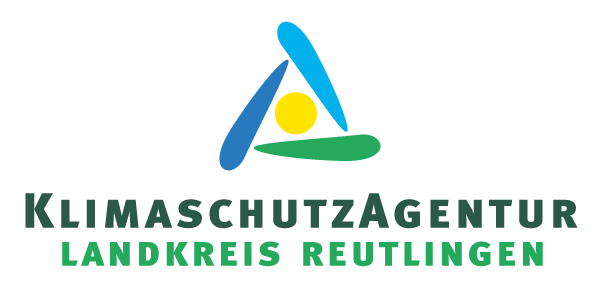 Online-Vortrag „Photovoltaik und Stromspeicher – sicher und lohnenswert“Für die notwendige Energiewende muss die Erzeugung erneuerbaren Stroms ausgebaut und die Nutzung fossiler Energieträger möglichst schnell reduziert, besser noch ganz vermieden werden. Eine zielorientierte Technologie ist hier Photovoltaik, die aus der Sonne nachhaltigen Strom erzeugt. Wird der erzeugte Strom vor Ort selbst genutzt, so können Kosten eingespart werden. Eine exzellente Variante den Eigenverbrauch zu erhöhen, ist der Einsatz eines Stromspeichers. Mit einem Stromspeicher kann der Strom dann genutzt werden, wenn auch ein Verbrauch da ist. Am Mittwoch, 14. Dezember, 18 – 19 Uhr, veranstaltet die KlimaschutzAgentur zu diesem Thema einen Online-Vortrag. Die Teilnahme ist kostenfrei. Die Veranstaltung findet per Zoom statt. Anmeldemöglichkeiten unter www.klimaschutzagentur-reutlingen.de/veranstaltungen. Weitere Infos gibt es auch telefonisch unter 07121 14 32 571.